ALSH SERQUES ANNEE 2023DE 9H30 A 17H30GARDERIE PAYANTE DE 7H30 A 9H30 ET DE 17H30 A 18H30NOM DE FAMILLE : ……….…………………………………….Participation comprenant l’accueil, le repas, le goûter, les sorties (hors camping et garderie)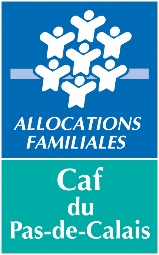 Chèque ANCV acceptéDégressivité de 1 euros pour le 2ème enfant d’une même fratrieDégressivité de 2 euros pour le 3ème enfant d’une même fratrieNUMERO ALLOCATAIRE CAF DES PARENTS (joindre attestation aide aux temps libres si bénéficiaire) : …………………………………………………………………………………………………………………………….RENSEIGNEMENTS ENFANT(S) Joindre impérativement la fiche sanitaire remplie et signéeREGLEMENT DE L’ALSHArticle 1er : Organisation du centreL’ALSH est ouvert du lundi au vendredi de 9H30 à 17h30 aux enfants âgés de 2 ans et 6 mois (sous réserve que l’enfant soit propre) à 14 ans. Les groupes sont constitués en fonction des effectifs. Une garderie payante est faite par les animateurs de 7h30 à 9h30 et le soir jusqu’à 18h30 sauf en décembre où la garderie du soir ne se fait qu’exceptionnellement sur inscription. Pour le départ, les parents doivent avoir compléter les conditions de départ du centre dans le dossier d’inscription.Tout départ précoce devra être signalé à la direction. Un imprimé de départ sera signé.Article 2 : PrestationsLe centre assure l’animation et l’encadrement adaptés à l’âge et aux besoins de l’enfant. Le repas préparé par une société de restauration, le goûter et une boisson lui seront servis tous les jours selon les règles sanitaires en vigueur. Lors des sorties à la journée le pique-nique est préparé par l’équipe d’animation.Article 3 : Modalités d’inscriptions et de paiementLe dossier doit être rendu complet avec le règlement en mairie de Serques impérativement une semaine avant le début du centre pour valider l’inscription. Les enfants ne seront acceptés que dans la limite des places disponibles en fonction de la date de rentrée des dossiers.Les enfants inscrits pour une période donnée peuvent solliciter la prolongation de leur participation.Un remboursement des jours d’absence peut être fais sur présentation d’un certificat médical pour une absence supérieure à deux jours consécutifs minimum.Pour les séjours en camping aucun remboursement ne peut être effectué.Article 4 : Assurances des enfantsLes parents doivent produire une attestation d’assurance Responsabilité Civile pour l’enfant.Le centre ne peut être tenu responsable en cas de vols, pertes, dégradations sur vêtements, appareils divers…Nous conseillons de ne pas porter de vêtements de grandes valeurs. Article 5 : Responsabilité de la directionLa directrice du centre a la responsabilité de l’organisation et du bon fonctionnement du centre ; elle encadre les animateurs qui sont sous ses ordres. En cas de problèmes, de réclamations, elle reçoit les familles.Elle peut en accord avec la municipalité, sanctionner un animateur, un enfant si elle juge son comportement incompatible avec le bon fonctionnement du centre.La sanction peut aller jusqu’à l’exclusion définitive du centre.Article 6 : Responsabilité des animateursL’animateur a la responsabilité d’un groupe d’enfants, il est diplômé du BAFA ou d’un diplôme équivalent. Il doit veiller à la sécurité et à la discipline du groupe. Il est tenu d’informer la directrice devant tout problème rencontré.Article 7 : DisciplineTout manquement grave à la discipline (injures, coups, désobéissances, attitudes incorrectes) sera passible de sanction ou d’exclusion de l’accueil de loisirs. 														Signature des responsablesLu et Approuvé, le 					AUTORISATIONS DU RESPONSABLE LEGAL :Je soussigné(e)……………………………………………………, responsable de l’enfant………………………………………………………….□ Déclare exacts les renseignements portés sur cette fiche et s’engage à signaler par écrit toute modification importante (vaccin, changement d’adresse, de numéro de téléphone,) auprès du responsable de l’ALSH.□ Je déclare avoir lu et approuvé le règlement intérieur.□ J’autorise l’enfant à participer aux activités de l’accueil de loisirs, y compris baignade, camping, pique-nique, sorties, cyclotourisme, marche à pied…sur la commune ou à l’extérieur.□ J’autorise le Directeur à prendre toutes les mesures nécessaires en cas d’urgence médicale tout en prévenant immédiatement les parents.□ J’autorise ou □ n’autorise pas l’équipe d’animation à prendre des photos de mon enfant et de les utiliser dans la presse locale, bulletin municipal, internet (site communal et facebook du centre de Serques), journal du centre.□ J’autorise ou □ n’autorise pas l’équipe d’animation à maquiller mon enfant.□ Certifie que mon enfant ne présente aucun symptôme de maladie contagieuse, qu’il n’est pas atteint d’affection cutanée transmissible, qu’il n’est pas porteur de parasites : s’engage à garder mon enfant chez moi, si l’un des facteurs se manifestait au cours du séjour.AUTORISATIONS DE SORTIE :Je soussigné(e)……………………………………………………, responsable de l’enfant………………………………………………………….□ s’engage(nt) à venir chercher notre enfant à 17h30.□ demande(nt) à la direction de remettre notre enfant à :□autorise notre enfant âgé de 8 ans et plus à partir seul(e) à 17h30.Date et Signature des parents ou du représentant du légal ou de l’assistant familial :Pièces à joindre obligatoirement :Attestation assuranceAttestation CAFFiche sanitaireCertificat de natation si obtenuSESSIONDATEINSCRIPTIONOui ou nonREGLEMENTFEVRIERDu 13 au 17 Février 2023Du 20 au 24 Février 2023AVRILDu 17 au 21 Avril 2023Du 24 au 28 Avril 2023JUILLET/AOUTDu 10 au 13 juillet 2023Du 17 au 21 juillet 2023Du 24 au 28 juillet 2023Du 31 juillet au 04 août 2023Du 7 au 11 août 2023OCTOBREDu 23 au 27 octobre 2023Du 30 octobre au 3 novembre 2023DECEMBREDu 26 au 29 décembre 2023QUOTIENT FAMILIALSERQUOISEXTERIEURS< 617 euros40 €48 €Entre 617 et 850 euros42 €50 €Entre 851 et 1000 euros44 €52 €>1000 euros46 €54 €ENFANT 1ENFANT 2ENFANT 3NOM PRENOMDATE ET LIEU DE NAISSANCEADRESSECODE POSTALVILLETELEPHONEMAILFAMILLEACCUEILAVEC TELSAIT NAGEROUI OU NONFAIT LASIESTEOUI OU NONMonsieur/MadameNuméro téléphone